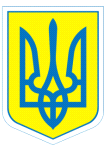 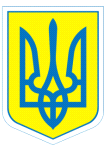 НАКАЗ05.09.2017				м.Харків					№ 185Про призначення відповідального за теплове господарствоВідповідно до Постанови Кабінету Міністрів України  від 05.05.1997 № 409 «Про забезпечення надійності й безпечної експлуатації будівель, споруд та інженерних мереж» та з метою підвищення ефективності використання тепла НАКАЗУЮ:1.Призначити Єрмоленка Олега Карловича, заступника директора з адміністративно-господарської роботи, відповідальним за теплове господарство, ведення журналу споживання теплової енергії за адресами: пров.Карпівський,21/23 та вул.Семінарської (Володарського),32 та температурний режим у навчальному  закладі.2.Відповідальному за теплове господарство розробити заходи щодо економного використання тепла.3.Контроль за виконанням даного наказу залишаю за собою.Директор					Л.О.МельніковаЗ наказом ознайомлений		О.К.ЄрмоленкоЄрмоленко,370-30-63